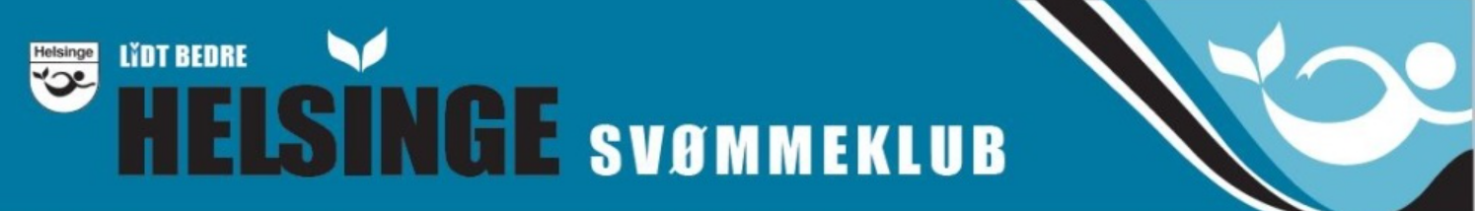 		           NS-Mini Frederiksværk           Lørdag D. 11 Maj 2019Så er det blevet tid til endnu en hyggelig NS-mini stævne, denne gang skal vi til Frederiksværk.             Vi mødes alle i biblioteks-gården ved Helsinge svømmehal kl. 9:35Formålet med dette er, at svømmerne starter i samlet flok – siger godmorgen og kører sammen til stævnet fordelt i de biler der møder op. Det er muligt at lave fælleskørsel fra svømmehallen - man er dog selv ansvarlig for at lave disse aftaler og sikre både ud og hjemkørsel ;-) Sted: Frederiksværk svømmehal, Sportsvej 5C, 3300 Frederiksværk.Dato: lørdag d. 11 maj.Adgang til hallen: Kl. 10:00 (omklædning)Opvarmning: Kl. 10:15 – 11:15Stævnestart: Kl. 11:30Holdledermøde: Kl.10:30 i Frederiksværk Hallen (Den sorte hal)Officialmøde: Kl. 10.45 i Frederiksværk hallen (den sort hal)Der kan svømmes følgende løb:Grupper:			Løb:       Piger=ulige – Drenge=ligeGruppe 1: 2004/2005		1 + 2	100 IMGruppe 2: 2006/2007		3 + 4	50 friGruppe 3: 2008/2009		5 + 6	100 brystGruppe 4: 2010 og yngre		7 + 8	50 ryg			9 + 10	200 fri			11 + 12	4 x 50 brystTræner: Lasse og Anton, Talent. Frederik og Iben, Super C.Holdleder: Bliver du syg eller forhindret på selve stævnedagen så ring til Kerry 2683 8880, så vi ikke står og venter forgæves.HUSK!     ------ sokker, sko, T-shirt, shorts, et ekstra håndklæde, pastasalat og drikkedunk -------